Утвержден Приказом Закрытого Акционерного Общества «Азербайджанское Каспийское Морское Пароходство» от 01 декабря 2016 года, № 216.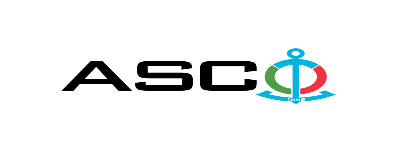 ЗАКРЫТОЕ АКЦИОНЕРНОЕ ОБЩЕСТВО «АЗЕРБАЙДЖАНСКОЕ КАСПИЙСКОЕ МОРСКОЕ ПАРОХОДСТВО» ОБЪЯВЛЯЕТ О ПРОВЕДЕНИИ ОТКРЫТОГО КОНКУРСА НА ЗАКУПКУ НАГРЕВАТЕЛЬНЫХ ЭЛЕМЕНТОВ НЕОБХОДИМЫХ ДЛЯ СТРУКТКУРНЫХ УПРАВЛЕНИИ АСКОК о н к у р с № AM 044/2024((на бланке участника-претендента))ПИСЬМО-ЗАЯВКАНА УЧАСТИЕ В ОТКРЫТОМ КОНКУРСЕГород _______ “___”_________20___года___________№           							                                                                                          Председателю Комитета по Закупкам АСКОГосподину Дж. МахмудлуНастоящей заявкой [с указанием полного наименования претендента-подрядчика] подтверждает намерение принять участие в открытом конкурсе № [с указанием претендентом номера конкурса], объявленном «АСКО» в связи с закупкой «__________».При этом подтверждаем, что в отношении [с указанием полного наименования претендента-подрядчика] не проводится процедура ликвидации, банкротства, деятельность не приостановлена, а также отсутствуют иные обстоятельства, не позволяющие участвовать в данном тендере. Гарантируем, что [с указанием полного наименования претендента-подрядчика] не является лицом, связанным с АСКО.Сообщаем, что для оперативного взаимодействия с Вами по вопросам, связанным с представленной документацией и другими процедурами, нами уполномочен:Контактное лицо: Должность контактного лица: Телефон: E-mail: Приложение:Оригинал  банковского  документа об  оплате взноса за участие в конкурсе –  на ____ листах.________________________________                                   _______________________(Ф.И.О. уполномоченного лица) (подпись уполномоченного лица)_________________________________                                                  (должность уполномоченного лица)                                                M.П.                                            ПЕРЕЧЕНЬ ТОВАРОВ :Условие оплаты принимается только «по факту», предложения участников предложивших аванс будут исключены. Требуется наличие сертификата происхождения и соответствия поставляемого товара.Поставка: Закупку товаров планируется осуществлять частями в течение 1 (одного) года на основании заказов, которые будут выданы ASCO. Только DDP принимается в качестве условия поставки от местных предприятий. Принимается только предложения цен  указанные в манатах  от местных предприятий.  Другие условия поставки не принимаются.Контактное лицо по техническим вопросам Департамент Закупок АСКОЭмиль Гасанов - ведущий специалист Департамента Закупок АСКО Телефон :+994 504220011Адрес электронной почты:  emil.hasanov@asco.az    До заключения договора купли-продажи с компанией победителем конкурса  проводится проверка претендента в соответствии с правилами закупок АСКО.    Компания должна перейти по этой ссылке (http://asco.az/sirket/satinalmalar/podratcilarin-elektron-muraciet-formasi/), чтобы заполнить специальную форму или представить следующие документы:Устав компании (со всеми изменениями и дополнениями)Выписка из реестра коммерческих юридических лиц (выданная в течение последнего 1 месяца)Информация об учредителе юридического лица  в случае если учредитель является юридическим лицомИНН свидетельствоПроверенный аудитором  баланс бухгалтерского учета или налоговая декларация (в зависимости от системы налогообложения) / справка на отсутствие налоговой задолженности в органах налогообложенияУдостоверения личности законного представителяЛицензии учреждения необходимые для оказания услуг / работ (если применимо)Договор не будет заключен с компаниями которые не предоставляли указанные документы и не получили позитивную оценку по результатам процедуры проверки и они будут исключены из конкурса ! Перечень документов для участия в конкурсе:Заявка на участие в конкурсе (образец прилагается);Банковский документ об оплате взноса за участие в конкурсе;Конкурсное предложение; Банковская справка о финансовом положении грузоотправителя за последний год (или в течении периода функционирования);Справка из соответствующих налоговых органов об отсутствии  просроченных обязательств по налогам и другим обязательным платежам в Азербайджанской Республике, а также об отсутствии неисполненных обязанностей налогоплательщика, установленных Налоговым кодексом Азербайджанской Республики в течение последнего года (исключая период приостановления).На первичном этапе, заявка на участие в конкурсе (подписанная и скрепленная печатью) и банковский документ об оплате взноса за участие (за исключением конкурсного предложения) должны быть представлены на Азербайджанском, русском или английском языках не позднее 17:00 (по Бакинскому времени) 29.03.2024 года по месту нахождения Закрытого Акционерного Общества «Азербайджанское Каспийское Морское Пароходство» (далее – «АСКО» или "Закупочная Организация") или путем отправления на электронную почту контактного лица. Остальные документы должны быть представлены в конверте конкурсного предложения.   Перечень (описание) закупаемых товаров, работ и услуг прилагается.Сумма взноса за участие в конкурсе и приобретение Сборника Основных Условий :Претенденты, желающие принять участие в конкурсе, должны оплатить нижеуказанную сумму взноса за участие в конкурсе (название организации проводящий конкурс и предмет конкурса должны быть точно указаны в платежном поручении) путем перечисления средств на банковский счет АСКО с последующим представлением в АСКО документа подтверждающего оплату, в срок не позднее, указанного в первом разделе. Претенденты, выполнявшие данное требование, вправе приобрести Сборник Основных Условий по предмету закупки у контактного лица в электронном или печатном формате в любой день недели с 08.00 до 17.00 часов до даты, указанной в разделе IV объявления.Взнос за участие (без НДС): 50 АЗН.Допускается оплата суммы взноса за участие в манатах или в долларах США и Евро в эквивалентном размере.  Номер счета:Взнос за участие в конкурсе не подлежит возврату ни при каких обстоятельствах, за исключением отмены конкурса АСКО!Гарантия на конкурсное предложение:Для конкурсного предложения требуется банковская гарантия в сумме не менее 1 (одного)% от цены предложения. Форма банковской гарантии будет указана в Сборнике Основных Условий. Оригинал банковской гарантии должен быть представлен в конкурсном конверте вместе с предложением. В противном случае Закупочная Организация оставляет за собой право отвергать такое предложение. Финансовое учреждение, выдавшее гарантию, должно быть принято в финансовых операциях в Азербайджанской Республике и / или в международном уровне. Закупочная организация  оставляет за собой право не принимать никаких недействительных  банковских гарантий.В случае если лица, желающие принять участие в конкурсе закупок, предпочтут  представить гарантию другого типа  (аккредитив, ценные бумаги,  перевод средств на счет указанный в тендерных документах, депозит и другие финансовые активы), в этом случае должны предварительно запросить АСКО посредством контактного лица, указанного в объявлении и получить согласие  о возможности приемлемости такого вида гарантии. Сумма гарантии за исполнение договора требуется в размере 5 (пяти) % от закупочной цены.Для текущей закупочной операции Закупающая Организация произведет оплату только после того, как товары будут доставлены на склад, предоплата не предусмотрена.Срок исполнения контракта: В связи с острой востребованностью товаров, срок поставки товаров предусматривается в течение 10 дней.Предельный срок и время подачи конкурсного предложения:Участники, представившие заявку на участие и банковский документ об оплате взноса за участие в конкурсе до срока, указанного в первом разделе, должны представить свои конкурсные предложения в «АСКО» в запечатанном конверте (один оригинальный экземпляр и одна копия) не позднее 17:00 (по Бакинскому времени) 08 апреля 2024 года.Конкурсные предложения, полученные позже указанной даты и времени, не вскрываются и возвращаются участнику.Адрес закупочной организации :Азербайджанская Республика, город Баку AZ1003 (индекс), Ул. Микаила Усейнова 2, Комитет по Закупкам АСКО.Контактное лицо:Эмиль ГасановВедущий специалист по закупкам Департамента Закупок АСКОТелефон: +99450 422 00 11Электронная почта: emil.hasanov@asco.az, tender@asco.azСпециалист Департамента по Закупкам АСКОАйтен Новрузова Номер телефона: внутр. 1064Адрес электронной почты: ayten.novruzova@asco.az, tender@asco.azПо юридическим вопросам :Телефонный номер: +994 12 4043700 (внутр. 1262)Адрес электронной почты: tender@asco.az Дата, время и место вскрытия конвертов с конкурсными предложениями :Вскрытие конвертов будет производиться в 11.00 (по Бакинскому времени) 09 апреля 2024 года по адресу, указанному в разделе V. Лица, желающие принять участие во вскрытии конверта, должны представить документ, подтверждающий их участие (соответствующую доверенность от участвующего юридического или физического лица) и удостоверение личности не позднее, чем за полчаса до начала конкурса.Сведения о победителе конкурса :Информация о победителе конкурса будет размещена в разделе «Объявления» официального сайта АСКО.№Наименование товаров и материаловКоличествоЕдиница Изм.Морской Транспортный Флот 100885001Нагревательный элемент 230 В 2500 Вт  L - 300 мм (код: 754)4ш т.2Нагревательный элемент U-образный ТЭН 60 А 10 / 2, 0 П 220, Ø 10 мм, М16, 220 В, 2000 Вт, 50 Гц, 290 х 52 мм61ш т.3Нагревательный элемент 230 В 2500 Вт  L - 300 мм (код: 754)46ш т.4Нагревательный элемент  для воды 440 В, 6000 Вт, L = 435 мм, диаметр резьбы  Ø 58 мм31ш т.5Нагревательный элемент 440 В переменного тока, 50 / 60 Гц, 6 кВт, 350 мм, Ø 57 мм22ш т.6Нагревательный элемент ПКЭ-300, 220 В, 3 кВт, 320 х 320 мм19ш т.7Нагревательный элемент, 230 В, 10 кВт, L - 435 мм, Ø 57 мм14ш т.8Водонагревательный элемент типа ВСЭР - 300  2 кВт, U - образный, длина элемента 260 мм, резьба  ø 15 мм, длина резьбы 20 мм, расстояние между резьбами 43 мм17ш т.9Нагревательный элемент "Hotstar 47-22", 230 В переменного тока, 50 / 60 Гц, 7.5 кВт, 490 мм,  Ø 57 мм17ш т.10Нагревательный элемент  380 / 220 В переменного тока, 50 / 60 Гц, 3 кВт, 970 мм, Ø8 мм20ш т.11Нагревательный элемент  380 Вольт 4500 Вт L - 350 мм (код: 758)15ш т.12Нагревательный элемент для радиатора 2,5 кВт, 220 В, трубчатый, Ø 42 мм, L - 400 мм25ш т.13Нагревательный элемент, 220 В, 2000 Вт, d = 47 мм, L=170 мм20ш т.14Нагревательный элемент  - ТЭН  0133, 220 В, 1.3 кВт  (для печи KK-1)25ш т.15Нагревательный элемент KARE PLATE 300 x 300 мм, 230 - 380 В, 3000 Вт25ш т.16Нагревательный элемент  5 кВт, 230 - 380 в, L -  350 мм, Ø 8,5 мм, с 2 наконечником25ш т.17Нагревательный элемент с боковым выходом Ø 8,5 мм, 230 В, 2 кВт, L - 340 мм, длина изгиба 350 мм25ш т.18Нагревательный элемент 2 кВт, 230 В, Ø 8,5 мм, B - 155 мм, L - 170 мм, F4, со штуцером25ш т.19Нагревательный элемент 1,5 кВт, 230 В, Ø 8,5 мм, B - 135 мм, L - 135 мм, F4, со штуцером25ш т.20Нагревательный элемент 220 В, 1,2 кВт, L = 450 мм, U - образная форма, М 14 х 1,5 (для сухого режима отопления)20ш т.21Нагревательный элемент 220 В, 600 Ватт, L = 400 мм, U - образная форма, М 14 х 1,5 (для сухого режима отопления)25ш т.22Водяной нагревательный элемент (ТЭН) "Аристон" с термостатом, 220 В, 4,0 кВт, Ø = 420 мм, L = 365 мм25ш т.23Водяной нагревательный элемент (ТЭН) 380 В, 9000 Вт, L = 470 мм, диаметр резьбы Ø46 мм20ш т.24Нагревательный элемент  для воды230 В, 4500 Вт, L = 450 мм, диаметр резьбы  Ø 58 мм25ш т.25Нагревательный элемент  для воды230 В, 2000 Вт, L = 300 мм, диаметр резьбы  Ø 47 мм25ш т.26Нагревательный элемент 230 В переменного тока, 50 / 60 Гц, 2 кВт, 300 мм, Ø41 мм25ш т.27Нагревательный элемент для печи 230 В, 2 кВт, 50 / 60 Гц, Ø 190 мм25ш т.28Нагревательный элемент (ТЭН) для самовара Hasmar TUV CE 12 / 20, 230 В, 2 кВт, 50 / 60 Гц25ш т.29Нагревательный элемент 3000 Вт, 220 В, Ø 62 мм L - 380 мм, прямой15ш т.30Нагревательный элемент: Ø 1 / 2", 380 В, 3000 Вт, L - 30 см (для подогрева масла дизель-генератора AKSA AD 275 КВА)15ш т.31Нагревательный элемент - конфорка для печи EGO 18.22463.019, Ø 220 мм, 400 В, 2,6 кВт, 50 / 60 Гц15ш т.32Нагревательный элемент, U - образный  220 В, 5000 Вт, 50 Гц, Ø = 13 мм, L =  390 мм, оцинкованный15ш т.33Нагревательный элемент 380 В, 4,5 кВт, 350 мм, Ø47 мм, 50 Гц15ш т.34Нагревательный элемент "Hotstar 31-22", 220 В переменного тока, 50 / 60 Гц, 6 кВт, 400 мм,  Ø 57 мм15ш т.35Нагревательный элемент "Hotstar 31-22", 380 В переменного тока, 50 / 60 Гц, 7.5 кВт, 490 мм, Ø 57 мм15ш т.36Нагревательный элемент "Hotstar 31-22", 220 В переменного тока, 50 / 60 Гц, 2 кВт, 320 мм, Ø 57 мм15ш т.37Нагревательный элемент  230 В переменного тока, 50 / 60 Гц, 2 кВт, 340 мм, Ø 20 мм15ш т.38Нагревательный элемент  230 В переменного тока, 50 / 60 Гц, 2 кВт, 335 мм,15ш т.39Нагревательный элемент  380 / 220 В переменного тока, 50 / 60 Гц, 3 кВт, 970 мм, Ø8 мм15ш т.40Нагревательный элемент 220 В, 3500 Вт,  4 кВт, L - образный, длина 56 см, T-ISISAN10ш т.41Нагревательный элемент 220 В,  3000 Вт 4 к Вт, U - образный, длина 60 см, ELEKTROSAN-ES10ш т.42Нагревательный элемент 220 В, 2000 Вт, 6 кВт, I образный, длина  44 см, SİNAN10ш т.43Нагревательный элемент ПКЭ-50, 220 В, 390 х 54015ш т.44Нагревательный элемент 3 кВт, 380 В, 300 х 300 мм, 50 Гц, для камбузной печи51ш т.45Нагревательный элемент - конфорка для печи EGO 18.22463.019, Ø 220 мм, 400 В, 2,6 кВт, 50 / 60 Гц8ш т.46Нагревательный элемент, Jevi DK 7100 3 Х 400 В, 12000 Вт, 48 х 60 х 2 мм2ш т.47Элемент камбузной печи 380 В, 1200 Вт, 50 / 60 Гц, 64 х 42 см39ш т.48Нагревательный элемент для камбузной печи Ø 180 мм, 2 кВт, 220 В,10ш т.49Нагревательный элемент для камбузной печи 230 В, 2600 Вт, 220 х 200 мм (конфорка) 45 - 2225ш т.50Термостат "Metalflex" КТ165  Т150, 16(4) А, 50 - 260°С10ш т.51Термостат для нагревательного элемента "Hotstar" 220 В 16А L - 27 см, КОД 75420ш т.52Термостат NT - 252 HA / 1, 50 - 320 °С,  400 В, 16 А, 50 / 60 Гц20ш т.53Термостат для нагревательного элемента "Hotstar" 220 В 16А L - 27 см, КОД 7544ш т.54Термостат NT - 252 HA / 1, 50 - 320 °С,  400 В, 16 А, 50 / 60 Гц20ш т.Каспийский Морской Нефтяной Флот 100896051Водяной нагревательный элемент (ТЭН) 240 В 2800 Вт10ш т.2Нагревательный элемент 3 кВт, 380 В, 300 х 300 мм, 50 Гц, для камбузной печи6ш т.3Нагревательный элемент U - образный 250 В, 3 кВт, L (длина) 900 мм, диаметр резьбы 14 мм, длина L - резьбы 45 мм, расстояние между U-образными наконечниками - 51 мм4ш т.4Нагревательный элемент 3000 Вт, 220 В, резьба  Ø = 13 мм, Длина L = 100 см,2ш т.5Нагревательный элемент U-образный ТЭН 60 А 10 / 2, 0 П 220, Ø 10 мм, М16, 220 В, 2000 Вт, 50 Гц, 290 х 52 мм4ш т.6Нагревательный элемент  220 В переменного тока, 50 / 60 Гц, 2,5 кВт, 337 мм, Ø 6 мм26ш т.7Нагревательный элемент "Hotstar 31-22", 380 В переменного тока, 50 / 60 Гц, 7.5 кВт, 490 мм, Ø 57 мм2ш т.8Нагревательный элемент "Hotstar 31-22", 220 В переменного тока, 50 / 60 Гц, 2 кВт, 320 мм, Ø 57 мм16ш т.9Элемент для печи  Канфорка EGO 18.22474.040, Ø 220 мм, 220 В, 2,6 кВт, 50 / 60 Гц2ш т.10Нагревательный элемент 380 В, 4,5 кВт, 350 мм, Ø47 мм, 50 Гц25ш т.11Нагревательный элемент, U - образный  220 В, 5000 Вт, 50 Гц, Ø = 13 мм, L =  390 мм, оцинкованный15ш т.12Нагревательный элемент - конфорка для печи EGO 18.22463.019, Ø 220 мм, 400 В, 2,6 кВт, 50 / 60 Гц6ш т.13Нагревательный элемент ПКЭ - 300, 220 В, 3 кВт, 320 х 320 мм2ш т.14Нагревательный элемент 230 В переменного тока, 50 / 60 Гц, 2 кВт, 300 мм, Ø41 мм40ш т.15Масляный нагреватель с термостатом HOTSTART OW630206 - 000, 300 Вт, 240 В переменного тока, 1,2 А, 50 - 60 Гц, Вкл.: 60°C, Выкл.: 80°С, 133 мм10ш т.16Нагревательный элемент для камбузной печи 440 В, 2600 Вт, 220 х 220 мм (конфорка) 45 - 2215ш т.17Нагревательный элемент для воды DN65 ASC001, 380 В, 3000 Вт, L = 435 мм10ш т.18Нагревательный элемент для воды   230 В, 4500 Вт, L = 450 мм, диаметр резьбы  Ø 58 мм20ш т.19Нагревательный элемент для воды  230 В, 2000 Вт, L = 300 мм, диаметр резьбы  Ø 47 мм4ш т.20Нагревательный элемент для воды  440 В, 6000 Вт, L = 435 мм, диаметр резьбы  Ø 58 мм16ш т.21Нагревательный элемент 220 В, 1,2 кВт, L = 450 мм, U - образная форма, М 14 х 1,5 (для сухого режима отопления)15ш т.22Нагревательный элемент 220 В, 600 Ватт, L = 400 мм, U - образная форма, М 14 х 1,5 (для сухого режима отопления)20ш т.23Водяной нагревательный элемент (ТЭН) "Аристон" с термостатом, 220 В, 4,0 кВт, Ø = 420 мм, L = 365 мм40ш т.24Нагревательный элемент для камбузной печи Ø 180 мм, 2 кВт, 220 В,4ш т.25Термостат для нагревательного элемента "Hotstar" 220 В 16А L - 27 см, КОД 75420ш т.26Термостат 30-90 ГРАДУСОВ MONAFEZEдля нагревательного элемента  220 В 16 А  L - 27 см КОД 76730ш т.27Термостат NT - 252 HA / 1, 50 - 320 °С,  400 В, 16 А, 50 / 60 Гц10ш т.28Термостат "Hotstar" 920, 0 - 300°C20ш т.ASCO 100902121Нагревательный элемент 400 В, 1500 Вт, X016, 2 фазный. длина 535 мм, расстояние между соединениями 150 мм, диаметр Ø - 7 мм,5ш т.2Нагревательный элемент OC5840, 400 В, 17000 Вт, L = 42, H = 8 см, B = 11 см2ш т.3Нагревательный элемент T.ISISAN UPI 3000W 220 В TSE 28.19 1185623ш т.4Нагревательный элемент для воды  (ТЭН) 240 В 2800 Вт4ш т.5Нагревательный элемент (Hot plate) типа : JY-SQH0088, 300 X 300 мм, 440 В, 2400 Вт.2ш т.6Нагревательный элемент: 12500 Вт, 440 В, 50 Гц, 0321, длина = 69,4 см, диаметр резьбы = 74,2 мм.3ш т.СРЗ “ЗЫХ”  100902191Нагревательный элемент для воды  (тэн) 2,5 кВт, 220 В, L = 280 мм, температура +30°С...+70°С, вес 400 г, резьба  42 мм, Состав материала медь.10ш т.2Нагревательный элемент 220 В, 2000 Вт, 6 кВт, I образный, длина  44 см, SİNAN12ш т.